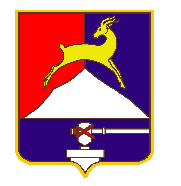 СОБРАНИЕ ДЕПУТАТОВ     УСТЬ-КАТАВСКОГО ГОРОДСКОГО ОКРУГАЧЕЛЯБИНСКОЙ ОБЛАСТИВторое заседаниеРЕШЕНИЕот 27.02.2019       №13                                                                     г. Усть-Катав  О внесении изменений в решение Собрания депутатов Усть-Катавского городского округа от 24.11.2015г. №160 «О введении налога на имущество физических лиц»В соответствии с  Федеральным законом от 06.10.2003г. №131-ФЗ «Об общих принципах организации местного самоуправления в РФ», главой 32 Налогового кодекса Российской Федерации, федеральными законами от 30.09.2017 г. № 286-ФЗ «О внесении изменений в часть вторую Налогового кодекса Российской Федерации и отдельные законодательные акты Российской Федерации», от 03.08.2018 г. № 334-ФЗ «О внесении изменений в статью 52 части первой и часть вторую Налогового кодекса Российской Федерации», Уставом Усть-Катавского городского округа, Собрание депутатов                                          РЕШАЕТ:1. Внести следующие изменения в решение Собрания депутатов Усть-Катавского городского округа от 24.11.2015  № 160 «О введении налога на имущество физических лиц» (далее - Решение):1.1.В подпункте 4 пункта 2 Решения слова « одно жилое помещение» заменить словами « один жилой дом»;1.2.В подпункте 5 пункта 2 Решения слова «Гаражи и машино-места» дополнить словами «в том числе расположенных в объектах налогообложения, указанных в подпунктах 7,8,9 настоящего пункта».2.Опубликовать настоящее решение в газете «Усть-Катавская неделя», обнародовать на информационном стенде администрации Усть-Катавского городского округа и разместить на официальном сайте администрации Усть-Катавского www.ukgo.su.3.Контроль за исполнением данного решения возложить на председателя комиссии по финансово-бюджетной и экономической политике С.Н.Федосову.4.Действие пункта 1.2. настоящего Решения распространяется на правоотношения, связанные с исчислением налога на имущество физических лиц с 01.01.2017 года.  Председатель Собрания депутатов                                                     А.И. ДружининУсть-Катавского городского округа Глава Усть-Катавского городского округа                                        С.Д. Семков